СОГЛАСОВАНО Начальник МКУ «Служба ГО и ЧС»Шолоховского района                                                                                                          _______________ В.В.Бадиков «____» января 2023года              П Л А НОРГАНИЗАЦИОННО-ТЕХНИЧЕСКИХ МЕРОПРИЯТИЙПО ОПОВЕЩЕНИЮ НАСЕЛЕНИЯ, ПРЕДПРИЯТИЙ, ОРГАНИЗАЦИЙ, УЧРЕЖДЕНИЙ И ИХ РАБОТНИКОВМУНИЦИПАЛЬНОГО ОБРАЗОВАНИЯ«МЕРКУЛОВСКОЕ СЕЛЬСКОЕ ПОСЕЛЕНИЕ»НА 2023 ГОДОбщие положения.Муниципальное образование «Меркуловское сельское поселение»  Муниципальное образование «Меркуловское сельское поселение» входит в состав муниципального образования «Шолоховский район». В состав поселения входит 5 населенных пунктов:                                                                                            х. Меркуловский                                                       х.Водянский                                                       х.Затонский                                                       х.Калиновский                                                       х.Варваринский             Площадь поселения составляет - 249,0 км 2, население -  1647 человек, проживающие в 5  населенных пунктах.            Хутор Меркуловский Шолоховского района является  административным центром Меркуловского сельского поселения.Меркуловское сельское поселение расположено на Юго-Востоке Шолоховского района. Границы Меркуловского сельского поселения: 1) с северной стороны – с землями Вешенского сельского поселения,  2) с южной стороны – с землями Кружилинского сельского поселения,        3) с восточной стороны – с землями  Волгоградской области, 4) с западной стороны – с землями Базковского сельского поселенияI. Порядок оповещения и информированияОповещение населения поселения, руководящего состава, организаций, предприятий, учреждений и их работников в 2023 году организовано в соответствии с Федеральным законом «О гражданской обороне» от 12.02.1998 № 28-ФЗ, Федеральным законом «О защите населения и территорий от чрезвычайных ситуаций природного и техногенного характера»  от 21.12.1994 № 68-ФЗ Указа Президента Российской Федерации от 13.11.2012 года  №1522 « О создании комплексной системы эктсренного оповещения населения об угрозе возникновения или о возникновении чрезвычайных ситуаций» , Постановлением Правительства Ростовской области  от 10.02.2012 года  № 101 «Об утверждении Положения об организации оповещения и информирования населения об угрозе возникновения или о возникновении чрезвычайных ситуаций межмуниципального и регионального характера» , Постановлением  администрации Меркуловского сельского поселения от 17.01. 2023 года № 14 «О   своевременном    оповещении      и информировании населения об  угрозе возникновения    или    возникновении чрезвычайных ситуаций»,   а также в соответствии «Организационными указаниями по подготовке и проведению тренировок по оповещению населения Ростовской области с применением территориальной автоматизированной системы централизованного оповещения в 2023 году».Для организации оповещения и доведения информации применяются:технические средства;организационные мероприятия.Основным способом оповещения и информирования населения  являются организационные мероприятия.Оповещение техническими средствами организуется с использованием всех имеющихся средств оповещения, связи и информирования.Ответственные за организацию и проведение организационных мероприятий по оповещению и информированию населения, организаций, предприятий, учреждений - председатель КЧС и ПБ, специалист Администрации поселения, уполномоченный на решение вопросов ГО и ЧСОтветственные за выполнение организационных мероприятий по оповещению и информированию работников организаций, предприятий и учреждений - руководители предприятий и лица, уполномоченные на решение задач по вопросам ГО ЧС.Ответственные за исправность и использование технических средств оповещения в организациях, предприятиях, учреждениях - руководители организаций, предприятий, учреждений.Оповещение населения организационными мероприятиями.К организационным мероприятиям относятся:Население оповещается 3 электросиренами  С-40Э,  расположенной в х.Меркуловский, где проживает 1102  человека , осуществляется, как в автоматическом режиме с телефона , так и  в ручном режиме , Использование этих систем позволяет доводить до населения и речевую информацию отформатированную по виду ЧС. В х.Калиновский и в х.Варваринский запуск системы оповещения осуществляется вручную.К организационным мероприятиям относятся:-оповещение населения посыльными;В Меркуловском сельском поселении определено:        -5 маршрутов для оповещения, из них:        -5 маршрутов оповещается посыльными на автотранспорте. Для оповещения населения в муниципальном образовании задействуется 16 посыльных  сельского поселенияОповещение населения техническими и организационными мероприятиями составляет – 100%.Посыльные при себе имеют карточку посыльного, в которой указано:-	№ маршрута;-	маршрут оповещения (где указаны название улицы, № дома);-	количество жителей, проживающих на маршруте следования;-	время, отведенное посыльному на оповещение населения, проживающего на маршруте.Оповещение населенных пунктов осуществляется согласно схемы оповещения.Время прибытия посыльных к месту сбора составляет:-	в рабочее время Ч+ 1;-	в нерабочее время Ч+ 2.- оповещение населения посыльными;-  оповещение населения машина МО МВД РО « Шолоховский» с СГУ -1 ед;- 2 электромегафона;- в каждом населенном пункте  имеются примитивные набаты.В муниципальном образовании на 2023 год определено:- 14   маршрутов для оповещения   объектов и населения поселения, из них:- 14 маршрутов оповещается посыльными  с использованием автотранспорта :- 1 ед. администрация;- 1 ед. СПК п/з « Меркуловский» Посыльные при себе имеют карточку посыльного, в которой указано:№ маршрута;маршрут оповещения (где указаны название улицы, № дома);количество жителей, проживающих на маршруте следования;время, отведенное посыльному на оповещение населения, проживающего на маршруте.Оповещение населенных пунктов осуществляется согласно схеме оповещения  (приложение 2).Время прибытия посыльных к месту сбора составляет (приложение № 1):в рабочее время Ч+ 1;в нерабочее время Ч+ 2.	Для оповещения населения в муниципальном образовании привлекается   3 автомобиля организаций поселения Время прибытия автомобилей к месту сбора составляет :в рабочее время Ч+ 1;в нерабочее время Ч+ 2.Технические средства для оповещения населения при угрозе возникновения ЧС:Маршрут оповещенияПриложение № 1В автомобиле имеется карточка с нанесенными на ней маршрутами оповещения.Время оповещения населения организационными мероприятиями составляет:в рабочее время Ч+ 6;в нерабочее время Ч+ 10.Занятия, проводимые с посыльными.Проводит -  специалист    Администрации поселения, уполномоченный на решение вопросов ГО и ЧС  Периодичность –   в дни проведения тренировок Темы занятий, проводимые с посыльными, водителями организаций, привлекаемых для оповещения населения Приложения :1. Сведения по оповещению населения Меркуловского сельского поселения.                        2. Схема оповещения.                        3. Карта муниципального образования, на которой наносятся электросирены с зоной покрытия, маршруты движения посыльных, машин МО МВД РФ « Шолоховский» с СГУ.Специалист                                                             С.И.ЧукаринасхемА оповещения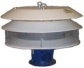  			  	                                                       Специалист                            С.И.ЧукаринаУТВЕРЖДАЮ Глава Администрации Меркуловского сельского поселения___________ Е.А. Мутилина«____» января 2023года№п/пОрган управления (должностное лицо)Время поступленияСредства оповещения населенияОтветственное должностное лицо за оповещение 1.Глава Администрации Меркуловского сельского поселениядо «Ч»+ 5 минПодворовый обход (электромегафон), муниципальная система оповещенияСпециалист Администрации Меркуловского сельского поселения Чукарина Светлана Ильинична 8-918-895-24-28, 8(86353) 78-1-422.Глава Администрации Меркуловского сельского поселениядо «Ч»+ 15 минЛокальная (объектовая) система оповещенияДиректор ДК» Калиновский» Сафронова Марина Васильевна3.Глава Администрации Меркуловского сельского поселениядо «Ч»+ 15 минЛокальная (объектовая) система оповещенияДиректор СК» Варваринский» Голубева Елена Викторовна№  п/п№ маршрутаМесто сбора посыльныхВремя, за которое они должны прибыть к месту сбора (в минутах)1234х.Меркуловский – ул. Каменная, пер.Донской Здание Администрации Меркуловского сельского поселениякабинет Главы  Администрации60х.Меркуловский – ул. ЦентральнаяЗдание Администрации Меркуловского сельского поселениякабинет Главы  Администрации60 х.Меркуловский – ул. Шолохова Здание Администрации Меркуловского сельского поселениякабинет Главы  Администрации60х.Меркуловский – пер. Озерный Здание Администрации Меркуловского сельского поселениякабинет Главы  Администрации60 х.Меркуловский – пер. Степной Здание Администрации Меркуловского сельского поселениякабинет Главы  Администрации60х.Меркуловский – ул. ЗападнаяЗдание Администрации Меркуловского сельского поселениякабинет Главы  Администрации60х.Меркуловский – ул. Мира, пер Победы,ул. ЧеховаЗдание Администрации Меркуловского сельского поселениякабинет Главы  Администрации60х.Меркуловсеий- пер. Вишневый,ул ВостоснаяЗдание Администрации Меркуловского сельского поселениякабинет Главы  Администрации60х.Меркуловский – ул. Милиораторов, пер. Новый, пер. КооператорЗдание Администрации Меркуловского сельского поселениякабинет Главы  Администрации60х.Меркуловский – х. Водянский ул. Осиновая, ул.ПодгорнаяЗдание Администрации Меркуловского сельского поселениякабинет Главы  Администрации60х.Меркуловский-х.Затонскийул.Центральная,пер.СтрелкаЗдание Администрации Меркуловского сельского поселениякабинет Главы  Администрации60х.Меркуловский -х. Калиновский  ул.Центральная,ул.Молодежная,пер.ЮжныйЗдание Администрации Меркуловского сельского поселениякабинет Главы  Администрации60х.Меркуловский-х.Калиновскийпер.Мостовой,ул.Нагорная,ул.Платова,ул.СолдатоваЗдание Администрации Меркуловского сельского поселениякабинет Главы  Администрации60х.Меркуловский – х. Варваринский ул.Горская,ул.Большая,ул.Сухарная Здание Администрации Меркуловского сельского поселениякабинет Главы  Администрации60